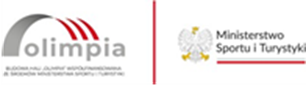 Załącznik nr 4 do SWZ Projektowane postanowienia umowyU M O W A   272.2.2024Zawarta w dniu ……………………… pomiędzy Gminą Stary Lubotyń, z siedzibą w Starym Lubotyniu 42, 07-303 Stary Lubotyń, zwaną dalej „Zamawiającym”, reprezentowaną przez:Ireneusza Gumkowskiego – Wójta Gminy Stary Lubotyń przy kontrasygnacie Skarbnik Gminy – Danuty Burczak,a …………………………………………………………………………………………………………………, zwaną dalej „Wykonawcą”, reprezentowaną/ym przez: ………………………………………………………………łącznie zwanymi „Stronami”, a odrębnie „Stroną”.w wyniku przeprowadzonego postępowania o udzielenie zamówienia publicznego w trybie podstawowym na podstawie art. 275 pkt 1 ustawy z 11 września 2019 r Prawo zamówień publicznych (Dz. U. z 2023 r., poz. 1605 ze zm.) dla realizacji w formule „zaprojektuj i wybuduj” zadania inwestycyjnego pn. „Budowa boiska wielofunkcyjnego wraz z  zadaszeniem  przy Szkole Podstawowej w Starym Lubotyniu” , które uzyskało dofinansowanie z budżetu Państwa w ramach Programu Olimpia - Program budowy przyszkolnych hal sportowych na 100-lecie pierwszych występów reprezentacji Polski na Igrzyskach Olimpijskich – została zawarta umowa o następującej treści:§1 PRZEDMIOT UMOWYZamawiający zleca a Wykonawca przyjmuje do wykonania przedmiot zamówienia w formule „zaprojektuj i wybuduj” polegający na opracowaniu dokumentacji projektowej i na jej podstawie realizację zadania pn. „Budowa boiska wielofunkcyjnego wraz z  zadaszeniem  przy Szkole Podstawowej w Starym Lubotyniu”. Przedmiot umowy obejmuje wykonanie kompletnej dokumentacji projektowej opracowanie  dokumentacji projektowo-kosztorysowej i realizacja budowy boiska wielofunkcyjnego wraz z zadaszeniem przy Szkole Podstawowej w Starym Lubotyniu wraz m.in. z zagospodarowaniem terenu, łącznikiem, drogą wewnętrzną oraz miejscami postojowymi oraz niezbędną infrastrukturą techniczną w tym uzyskanie ostatecznej decyzji o pozwoleniu na użytkowanieDokumentację projektową należy opracować w oparciu o Program Funkcjonalno-Użytkowy oraz wymagania zawarte w niniejszej umowie.Przedmiot umowy należy wykonać zgodnie z obowiązującymi przepisami prawa, sztuką budowlaną i wiedzą techniczną. Za jakość robót odpowiada Wykonawca.Wykonawca oświadcza, iż przed podpisaniem niniejszej Umowy, zapoznał się z przedmiotem umowy i zweryfikował dane udostępnione przez Zamawiającego, zapoznał się z warunkami prowadzenia robót oraz nie zgłasza zastrzeżeń dotyczących przedmiotu umowy i warunków realizacji umowy, a otrzymane dane i informacje były wystarczające dla dokonania takiej profesjonalnej oceny. Transport wszelkich materiałów oraz urządzeń na miejsce realizacji Przedmiotu umowy i ich eksploatacja obciążają Wykonawcę.Materiały rozbiórkowe pochodzące z robót przeprowadzonych w ramach zamówienia stanowić będą własność Wykonawcy i uwzględnia to w cenie ofertowej. Wykonawca zobowiązany jest do zagospodarowania materiałów rozbiórkowych w sposób przewidziany art. 17 ustawy z dnia 14 grudnia 2012 r. o odpadach (t.j. Dz.U. z 2021 r. poz. 779).Wykonawca przetransportuje je oraz złoży we wskazanym przez Zamawiającego miejscu w ramach wynagrodzenia ustalonego w § 10 ust. 1. Odpady powstałe w wyniku prac rozbiórkowych stają się własnością Wykonawcy, który zobowiązany jest je uprzątnąć i zagospodarować we własnym zakresie lub zutylizować na własny koszt zgodnie z przepisami powszechnie obowiązującymi w tym zakresie.Wykonawca zobowiązuje się bezwzględnie wykonać Przedmiot Umowy w terminach wskazanych w SWZ i w Umowie oraz Harmonogramie realizacji umowy.Wykonawca oświadcza, że posiada wiedzę i doświadczenie wymagane do realizacji Przedmiotu Umowy, a osoby przewidziane do realizacji niniejszej umowy będą posiadać odpowiednie kwalifikacje i wymagane uprawnienia.Wykonawca oświadcza, że dysponuje odpowiednimi środkami finansowymi umożliwiającymi wykonanie przedmiotu umowy zgodnie z jej treścią, celem i w wymaganym terminie.Wykonawca zrealizuje i ukończy wszystkie prace i roboty, oraz usunie wszelkie stwierdzone wady lub usterki, stosownie do postanowień Umowy w terminie wynikającym z jej postanowień.§ 2.PROJEKTOWANIEW ramach dokumentacji projektowej objętej Przedmiotem umowy Wykonawca wykona:konieczne wnioski i uzyska wszelkie opinie, uzgodnienia i sprawdzenia rozwiązań projektowych w zakresie wynikających z przepisów,koncepcję rozwiązań projektowych, zawierającą m.in.:lokalizację projektowanych obiektów na działce zgodnie z Rozporządzeniem Ministra Infrastruktury z dnia 12 kwietnia 2002 r. w sprawie warunków technicznych, jakim powinny odpowiadać budynki i ich usytuowanie (Dz. U. z 2022 poz.1225 j.t.);układ komunikacyjny (np. droga dojazdowa z miejscami postojowymi, chodniki, dojścia);usytuowanie urządzeń budowlanych związanych z obiektem budowlanym;ukształtowanie terenu z oznaczeniem zmian w stosunku do układu istniejącego;opis techniczny przedstawiający przyjęte rozwiązania projektowe oraz szacunkowy koszt realizacji inwestycji.dokumentację projektową, w tym określoną w Programie Funkcjonalno – Użytkowym, wraz ze wszystkimi opracowaniami w zakresie koniecznym do wykonania robót budowlanych objętych niniejszą Umową z obowiązkiem dostosowania projektu do potrzeb wszystkich użytkowników, w tym zapewnienia dostępności dla osób niepełnosprawnych, w sposób zgodny z wymaganiami ustawy z dnia 7 lipca 1994 r. Prawo budowlane (t.j. Dz. U. z 2023 r. poz. 682) (zwanej dalej „Prawo budowlane”), innymi przepisami prawa i obowiązującymi Polskimi Normami, zasadami wiedzy technicznej,zapewni sprawdzenie projektu pod względem zgodności z przepisami, w tym techniczno – budowlanymi, przez osobę/osoby posiadającą/e uprawnienia budowlane do projektowania bez ograniczeń w odpowiedniej specjalności, rzeczoznawcę/ów budowlanego/lanych,zobowiązuje się stosować  do przepisów Prawa budowlanego, w tym w szczególności art. 20 Ustawy z dnia 7 lipca 1994 r. Prawo budowlane (Dz. U. z 2023 r. poz. 682, z późn. zm.) oraz wymagań zawartych w rozporządzeniu Ministra Rozwoju z dnia 11 września 2020 r. w sprawie szczegółowego zakresu i formy projektu budowlanego (Dz. U. z 2020 r. poz. 1609, z późn. zm.),sprawować nadzór autorski w trakcie realizacji robót budowlanych,opracuje Specyfikacje Techniczne Wykonania i Odbioru Robót Budowlanych (STWiORB),opracuje przedmiary robót i kosztorysy inwestorskie,inne dokumenty niezbędne do realizacji zadania inwestycyjnego zgodnie z obowiązującymi przepisami.Szczegółowy zakres dokumentacji projektowej został określony w SWZ oraz w Programie  Funkcjonalno Użytkowym.Obowiązkiem Wykonawcy będzie uzyskanie wszelkich niezbędnych warunków technicznych oraz niezbędnych uzgodnień, decyzji administracyjnych, pozwoleń, opinii, map, itp., w zakresie wymaganym przez przepisy obowiązującego prawa, koniecznych do należytego wykonania dokumentacji projektowej.Zamawiający niezwłocznie po podpisaniu umowy udzieli Wykonawcy niezbędnego pełnomocnictwa do występowania w imieniu Zamawiającego w sprawach określonych w ust. 3.Wszelkie wyjaśnienia, opinie, uzupełnienia wymagane przez jednostki uzgadniające dokumentację projektową Wykonawca wykona w ramach wynagrodzenia określonego w § 10 ust. 1 umowy.Wykonawca zobowiązuje się na bieżąco konsultować z Zamawiającym wykonywanie dokumentacji projektowej.Wykonawca przekaże dokumentację projektową w formie papierowej i wersji elektronicznej zapisanej na nośniku CD/DVD lub pamięci przenośnej USB, w ilościach i formatach określonych w Programie Funkcjonalno-Użytkowym. Za termin wykonania Przedmiotu umowy polegający na wykonaniu dokumentacji projektowej przyjmuje się dzień przekazania kompletnej, uzgodnionej dokumentacji projektowej wraz z oświadczeniem Wykonawcy, o którym mowa w ustępie 10 oraz  dokumentami, o których mowa w ust. 3.Wraz z dokumentacją przekazane zostaną oryginały i odpisy dokonanych koniecznych uzgodnień, oryginały decyzji administracyjnych oraz inne źródłowe dokumenty umożliwiające odtworzenie dokumentacji, w tym pliki źródłowe z programu projektowego.Do obowiązków Wykonawcy należy zaopatrzenie dokumentacji projektowej lub jej części, stanowiącej przedmiot odbioru o wykaz opracowań oraz pisemne oświadczenie, iż nie istnieją żadne wady dokumentacji, a dostarczona dokumentacja projektowa jest wykonana zgodnie z umową, obowiązującymi przepisami, normami oraz, że została przekazana w stanie pełnym i jest kompletna z punktu widzenia celu, któremu ma służyć.Wykaz opracowań oraz pisemne oświadczenie, o którym mowa w ust. 4, stanowią integralną część przedmiotu odbioru.Dokumentacja projektowa zostanie opracowana w języku polskim. § 3.PRAWA AUTORSKIEW ramach wynagrodzenia wskazanego w § 10 ust. 1 umowy, Wykonawca przenosi na Zamawiającego autorskie prawa majątkowe do dokumentacji projektowej objętej Przedmiotem umowy - z chwilą jej przekazania Zamawiającemu oraz dokumentacji powykonawczej na niżej wymienionych polach eksploatacji:wykorzystywania dokumentacji projektowej w sposób nieograniczony, w tym w ramach prowadzonych inwestycji przez Zamawiającego,utrwalania dokumentacji na wszelkich rodzajach nośników,zwielokrotniania dokumentacji projektowej techniką drukarską, zapisu magnetycznego, reprograficzną, techniką cyfrową, techniką filmową,wprowadzania dokumentacji projektowej do obrotu, użyczania lub najmu oryginału lub egzemplarzy,publicznego wystawiania, wyświetlania, odtwarzania oraz nadawania i reemitowania, a także publicznego udostępniania w taki sposób, aby każdy mógł mieć dostęp do dokumentacji projektowej w miejscu i w czasie przez siebie wybranym, w tym poprzez udostępnienie egzemplarza dokumentacji projektowej w formie cyfrowej w Internecie, publikacji folderów reklamowych zawierających zwielokrotnioną techniką drukarską część lub całość dokumentacji projektowej.wykorzystywania całości lub fragmentów dokumentacji projektowej do celów promocyjnych i reklamy,dokonywania zmian i modyfikacji samodzielnie lub przez osoby trzecie – w razie wątpliwości przyjmuje się, iż dzieła powstały w celu dalszego opracowywania,użytkowania utworów lub ich części, na własny użytek i użytek jednostek podległych, dla potrzeb ustawowych i statutowych Zamawiającego, w tym w szczególności przekazywania utworów lub ich części:innym podmiotom jako podstawę lub materiał wyjściowy do wykonania innych opracowań,innym podmiotom jako część specyfikacji istotnych warunków zamówienia lub zaproszenia do udziału w postępowaniu o udzielenie zamówienia publicznego, innym podmiotom biorącym udział w procesie inwestycyjnym.Wykonawca wyraża zgodę na dokonywanie przez Zamawiającego bez zgody Wykonawcy wszelkich zmian w dokumentacji projektowej oraz dokumentacji powykonawczej, a także opracowań dokumentacji, w szczególności tłumaczeń, modyfikacji, przeróbek, adaptacji, poprawek oraz aktualizacji.Wykonawca przenosi na Zamawiającego uprawnienie do udzielania zezwoleń na rozporządzanie i korzystanie z opracowań dokumentacji projektowej oraz dokumentacji powykonawczej i na wykonywanie pozostałych praw zależnych.Wykonawca upoważnia Zamawiającego do nieodpłatnego wykonywania w jego imieniu autorskich praw osobistych do dokumentacji projektowej i dokumentacji powykonawczej oraz zobowiązuje się do niewykonywania autorskich praw osobistych do tej dokumentacji, chyba że na niniejsze Zamawiający wyrazi zgodę na piśmie.Strony zgodnie postanawiają, że wynagrodzenie, o którym mowa w § 10 ust. 1 umowy, stanowi wynagrodzenie Wykonawcy za korzystanie przez Zamawiającego z dokumentacji projektowej oraz dokumentacji powykonawczej na polach eksploatacji wskazanych w ust. 1, wykonywanie autorskich praw zależnych do dokumentacji projektowej oraz innych uprawnień z nią związanych, a także za przeniesienie własności egzemplarzy dokumentacji projektowej w ilości określonej w umowie.Wykonawca oświadcza, iż dokumentacja projektowa oraz dokumentacja powykonawcza będąca Przedmiotem niniejszej umowy jest wynikiem jego twórczości, jest wolna od wad prawnych, a także nie narusza praw osób trzecich.§ 4.WYKONYWANIE ROBÓT BUDOWLANYCHWykonawca wykona Przedmiot umowy z należytą starannością, z uwzględnieniem profesjonalnego charakteru świadczonych usług i wykonywanych robót. Wykonawca wykona Przedmiot umowy zgodnie ze sztuką budowlaną, zasadami wiedzy technicznej, powszechnie obowiązującymi w Rzeczypospolitej Polskiej przepisami prawa oraz poleceniami inspektora nadzoru.Wykonawca zobowiązany jest do współdziałania z Zamawiającym przy realizacji Przedmiotu umowy w sposób gwarantujący osiągnięcie celów określonych w Umowie.Wykonawca wykona Przedmiot umowy obejmujący roboty budowlane przy użyciu własnych materiałów, wyrobów budowlanych oraz narzędzi, sprzętu itp. będących w dyspozycji Wykonawcy.Użyte do wykonania Przedmiotu umowy materiały, wyroby budowlane i urządzenia muszą odpowiadać wymogom określonych w obowiązujących przepisach prawa oraz normom wyrobów dopuszczonych do obrotu i stosowania w budownictwie. Na każde żądanie Zamawiającego, Wykonawca zobowiązany jest okazać w stosunku do wskazanych materiałów stosowny dokument potwierdzający dopuszczenie go do stosowania w budownictwie (np. aprobata techniczna, deklaracja zgodności, znak budowlany, atest, certyfikat, świadectwo jakości, karty techniczne etc.).Wykonawca ponosi pełną odpowiedzialność za zastosowane do wykonania zamówienia materiały i urządzenia dopuszczone do stosowania w budownictwie zgodnie z art. 10 ustawy z dnia 7 lipca 1994 r. Prawo budowlane (t.j. Dz. U. z 2023 r. poz. 682), odpowiednimi atestami lub certyfikatami oraz z ustawą z dnia 16 kwietnia 2004 r. o wyrobach budowlanych (Dz. U. z 2021 r. poz. 1213, z późn. zm.). Wykonawca od chwili przejęcia terenu budowy aż do dnia podpisania protokołu końcowego odbioru robót budowlanych, ponosi odpowiedzialność na zasadach ogólnych (wynikających z Kodeksu cywilnego) za wszelkie szkody wynikłe na tym terenie. Odpowiedzialność ta obejmuje również szkody powstałe u osób trzecich. W ramach tego zobowiązania Wykonawca, do czasu zakończenia realizacji Umowy, ponosi odpowiedzialność za majątek własny znajdujący się na udostępnionym Wykonawcy terenie.Po przejęciu terenu budowy Wykonawca na własny koszt winien:zabezpieczyć i oznakować teren w sposób zgodny z przepisami prawa,strzec mienia znajdującego się na przekazanym mu terenie i zapewnić odpowiednie warunki bezpieczeństwa dla ludzi i środowiska,prowadzić prace w sposób nie zakłócający funkcjonowania sąsiadujących obiektów,w trakcie realizacji robót budowlanych usuwać zbędne materiały, odpady oraz niepotrzebne urządzenia tymczasowe oraz zapewnić, że sprzęt budowlany i transportowy opuszczający teren budowy nie spowoduje zanieczyszczeń poza jego terenem,ponosić - do dnia odbioru robót budowlanych - koszty związane z zapewnieniem i dostawą wszelkich mediów (w tym energii elektrycznej, wody, łączności), niezbędnych do realizacji robót budowlanych oraz koszty związane z utrzymaniem dróg dojazdowych do terenu budowy w należytej czystości,uporządkować teren budowy, przywrócić teren przyległy do stanu pierwotnego i przekazać go Zamawiającemu w terminie ustalonym na końcowy odbiór robót. W przypadku stwierdzonego nieporządku na terenie budowy, inspektor nadzoru inwestorskiego ma prawo polecić Wykonawcy natychmiastowe doprowadzenie terenu budowy do należytego porządku. W przypadku niedostosowania się do tych zaleceń, po uprzednim bezskutecznym wezwaniu, z terminem nie krótszym niż 3 dni robocze skierowanym przez inspektora nadzoru inwestorskiego do Wykonawcy, Zamawiający ma prawo zlecić uporządkowanie firmie zewnętrznej, a kosztami tych prac obciążyć Wykonawcę (wykonanie zastępcze).Wykonawca będzie umożliwiać wejście na teren budowy wyłącznie osobom upoważnionym przez Zamawiającego, osobom upoważnionym przez Wykonawcę oraz przedstawicielom właściwych organów administracji publicznej.Wykonawca dokona wszelkich formalności umożliwiających użytkowanie obiektu budowlanego objętego Przedmiotem umowy, tj. zawiadomienia właściwego organu o zakończeniu robót w zakresie objętym Przedmiotem umowy.Wykonawca we własnym zakresie jest zobowiązany do uregulowania sposobu postępowania z odpadami zgodnie z wymogami wynikającymi z ustawy z dnia 14 grudnia 2012 r. o odpadach (t.j. Dz. U. z 2022 r. poz. 699).Wykonawca jest zobowiązany przekazać za potwierdzeniem wszelkie odpady powstałe wskutek prowadzenia robót budowlanych. Niezbędne dokumenty potwierdzające ich przekazanie Wykonawca przedłoży Zamawiającemu.§ 5.Obowiązki WykonawcyDo obowiązków Wykonawcy należy w szczególności:terminowe opracowanie i przedłożenie Zamawiającemu harmonogramu realizacji umowy (zwanego dalej Harmonogramem),protokolarne przejęcie terenu robót i przygotowanie przejętego terenu do realizacji przedmiotu umowy, w tym:wykonanie wszelkich prac przygotowawczych niezbędnych do prowadzenia robót budowlanych, w tym zabezpieczenie schodów głównych przed uszkodzeniami,oznaczenie terenu budowy zgodnie z przepisami prawa, zabezpieczenie terenu budowy przed dostępem osób nieuprawnionych, inne prace i czynności niezbędne do należytego wykonania przedmiotu umowy;wykonanie i oddanie przedmiotu umowy w uzgodnionym terminie, z należytą starannością, zgodnie z zasadami wiedzy technicznej, z zachowaniem postanowień Ustawy prawo budowlane, innych obowiązujących przepisów w tym zakresie, norm i warunków technicznych,użycie wyrobów budowlanych dopuszczonych do jednostkowego lub powszechnego stosowania w budownictwie oraz doręczenie Zamawiającemu stosownych certyfikatów, atestów, aprobat technicznych, deklaracji zgodności i dopuszczeń dla tych wyrobów z adnotacją kierownika budowy o wbudowaniu ich w przedmiot umowy,zapewnienie osób, które będą pełniły obowiązki kierownika robót tj. posiadające aktualne uprawniania budowlane do kierowania robotami budowlanymi w zakresie odpowiadającymi przedmiotowi zamówienia lub odpowiadające im ważne uprawniania budowlane, które zostały wydane na wcześniej obowiązujących przepisach, zatrudnienie przy realizacji Umowy pracowników wykwalifikowanych, niezbędnych do należytego i terminowego wykonania robót,utrzymywanie ładu i porządku na terenie budowy i w jego otoczeniu, usuwanie na bieżąco zbędnych materiałów i odpadów, przekazywanie odpadów powstałych w wyniku robót budowlanych wyłącznie uprawnionym podmiotom,po zakończeniu robót - doprowadzenie terenu budowy do należytego stanu i porządku, a w razie korzystania z ulicy, sąsiedniej nieruchomości, budynku - także tych obiektów,pisemne zawiadamianie Inspektora nadzoru inwestorskiego o zamiarze wykonania robót zanikających lub ulegających zakryciu - w terminie umożliwiającym ich odbiór, a także pisemne zgłaszanie konieczności wykonania robót dodatkowych przed przystąpieniem do ich realizacji. Niezgłoszenie tych robót daje Zamawiającemu podstawę do żądania odkrycia robót i przywrócenia stanu poprzedniego na koszt i ryzyko Wykonawcy,wykonanie wszystkich innych prac, uzgodnień, prób, badań, itp. niezbędnych do wykonania przedmiotu zamówienia,umożliwienie Zamawiającemu przeprowadzenia kontroli lub wizji lokalnej terenu budowy w każdym terminie.Wykonawca przejmuje pełną odpowiedzialność za:prawidłowe wykonanie zamówienia, zastosowane metody wykonawstwa, porządek i bezpieczeństwo na budowie,prowadzenie robót w sposób nie utrudniający korzystania z budynku przez uczniów, pracowników obiektu i innych osób przebywających w budynku oraz zastosowanie się w tym zakresie do wszelkich poleceń Zamawiającego, jak również kierownictwa w/w obiektu,ubezpieczenie Wykonawcy i podwykonawców od następstw nieszczęśliwych wypadków powstałych w związku z realizacją Umowy, w tym: na wypadek śmierci lub kalectwa osób upoważnionych do przebywania na placu budowy oraz osób trzecich,zawarcie na czas obowiązywania umowy polisy/umowy ubezpieczenia od odpowiedzialności cywilnej w zakresie prowadzonej działalności związanej z przedmiotem zamówienia, na okres realizacji przedmiotu zamówienia na kwotę stanowiącą co najmniej równowartość wynagrodzenia brutto, o którym mowa w § 10 ust. 1. Dokument potwierdzający zawarcie ww. umowy Wykonawca złoży Zamawiającemu w formie kopii poświadczonej za zgodność z oryginałem. W przypadku przedłużenia terminu realizacji zamówienia wykonawca zobowiązuje się do przedłużenia ubezpieczenia, przedstawiając kopie dokumentów przed wygaśnięciem poprzedniej umowy ubezpieczenia, pod rygorem naliczenia kary umownej, o której mowa w § 19 ust. 1 pkt 13 umowy,zorganizowanie zaplecza budowy zgodnie z potrzebami jej realizacji i zachowaniem przepisów bhp i ppoż., przeprowadzenie na własny koszt wszelkich wymaganych prób, badań i pomiarów,zapewnienie bieżącej i końcowej kontroli jakości robót,zabezpieczenie Zamawiającego przed ewentualnymi roszczeniami osób trzecich z tytułu naruszenia praw autorskich, patentów i licencji, zarejestrowanych znaków, wzorów itp., zgłoszenie przedmiotu Umowy do odbioru końcowego wraz ze sporządzoną zgodnie z obowiązującymi przepisami dokumentacją powykonawczą i zdjęciową,ustanowienie należytej reprezentacji Wykonawcy do czynności odbioru, zapewnienie usunięcia stwierdzonych wad i usterek przedmiotu Umowy,niezwłoczne poinformowanie na piśmie Zamawiającego o zaistnieniu sytuacji zagrażających przerwaniem robót lub niedotrzymaniem terminu realizacji umowy,zapewnienie Zamawiającemu pełnej dostępności do robót, jak również informowanie go wykonywaniu robót, które będą ulegały zakryciu i umożliwienie ich odbioru, usunięcie z terenu budowy wszelkich urządzeń tymczasowych, zaplecza itp. oraz pozostawienie terenu robót w stanie uporządkowanym i przywróconym do stanu pierwotnego oraz nadającym się do użytkowania, w terminie na odbiór końcowy,uzyskanie niezbędnych uzgodnień i pozwoleń na wywóz nieczystości stałych i płynnych oraz bezpieczne i prawidłowe odprowadzanie ścieków, substancji ropopochodnych oraz wód gruntowych i opadowych z terenu budowy oraz miejsc związanych z wykonywaniem robót budowlanych, w sposób zapewniający ochronę robót przed uszkodzeniem oraz terenów i miejsc przed zanieczyszczeniem,koordynowanie prac podwykonawców (dalszych podwykonawców),wykonanie innych niezbędnych czynności koniecznych do należytego wykonania Przedmiotu umowy, w tym wynikających z obowiązujących przepisów prawa,prowadzenie dokumentacji budowy oraz do wykonania pełnej dokumentacji powykonawczej budowy,przekazywanie Inspektorowi nadzoru inwestorskiego informacji dotyczących realizacji Umowy oraz umożliwienia mu przeprowadzenia kontroli ich wykonywania, stosowanie materiałów, technik wykonawczych, sprzętu, metod diagnozowania i kontroli spełniających wymagania dokumentacji projektowej,w przypadku zaistnienia konieczności - do ewentualnego udostępnienia placu budowy wyłącznie osobom lub podmiotom wskazanym przez Zamawiającego,terminowe usuwanie wad, ujawnionych w czasie wykonywania robót lub ujawnionych w czasie odbiorów, oraz w czasie obowiązywania rękojmi,stosowanie się do poleceń Inspektora nadzoru inwestorskiego potwierdzonych wpisem do Dziennika budowy, zgodnych z przepisami prawa i postanowieniami Umowy,zapewnienie finansowania przedmiotu umowy  Wykonawca będzie ponosił pełną odpowiedzialność za teren budowy od momentu przekazania terenu budowy do czasu podpisania protokołów odbioru końcowego bez zastrzeżeń przez Zamawiającego.Wykonawca oświadcza, że zapoznał się z warunkami lokalnymi terenu budowy, na którym będą realizowane roboty.Zamawiający na podstawie art. 95 ust. 1 ustawy Pzp wymaga zatrudnienia w okresie realizacji zamówienia przez Wykonawcę lub podwykonawcę na podstawie umowy o pracę w sposób określony w art. 22 § 1 ustawy z dnia 26 czerwca 1974 r. - Kodeks pracy, tj. pracowników fizycznych.W celu weryfikacji zatrudniania przez wykonawcę lub podwykonawcę, na podstawie umowy o pracę, osób wykonujących wskazane przez zamawiającego czynności w zakresie realizacji zamówienia, umowa przewiduje możliwość żądania przez zamawiającego w szczególności: oświadczenia zatrudnionego pracownika,oświadczenia wykonawcy lub podwykonawcy o zatrudnieniu pracownika na podstawie umowy o pracę, poświadczonej za zgodność z oryginałem kopii umowy o pracę zatrudnionego pracownika,innych dokumentów − zawierających informacje, w tym dane osobowe, niezbędne do weryfikacji zatrudnienia na podstawie umowy o pracę, w szczególności imię i nazwisko zatrudnionego pracownika, datę zawarcia umowy o pracę, rodzaj umowy o pracę i zakres obowiązków pracownika.Każdorazowo, na żądanie Zamawiającego, w terminie wskazanym przez Zamawiającego, nie krótszym niż 5 dni roboczych, Wykonawca zobowiązuje się przedłożyć wskazane w ust. 6 powyżej dokumenty, odpowiednio zanonimizowane. W tym celu Wykonawca zobowiązany jest do uzyskania od pracownika zgody na przetwarzanie danych osobowych zgodnie z przepisami o ochronie danych osobowych. Zamawiający może polecić usunięcie oraz ponowne wykonanie na koszt Wykonawcy dowolnej części robót, jeżeli materiały i jakość wykonanych robót nie spełniają wymagań określonych w ust. 1 pkt 3 i 4.Wykonawca zobowiązuje się do realizacji robót zamiennych w stosunku do robot budowlanych opisanych w projekcie budowlanym, jeżeli ich wykonanie jest konieczne dla realizacji Umowy zgodnie z zasadami wiedzy technicznej, na zasadach określonych w Umowie.W związku z robotami budowlanymi, o których mowa w ust. 13 poniżej, Zamawiający ma prawo wydawania Wykonawcy poleceń na piśmie a Wykonawca jest zobowiązany do wykonania tych poleceń, w szczególności poprzez: zmniejszenie lub zwiększenie ilości robót budowlanych na ilości dostosowane do potrzeb realizacji przedmiotu Umowy lub pominięcie poszczególnych robót budowlanych, opisanych w dokumentacji projektowej, jeżeli zmiana ta jest konieczna dla realizacji Umowy zgodnie z zasadami wiedzy technicznej i nie stanowi istotnego odstępstwa od projektu budowlanego. Wykonanie przez Wykonawcę robót, o których mowa w ust. 13, powinno nastąpić na podstawie sporządzonego Protokołu konieczności.Protokół konieczności jest sporządzany przez Kierownika budowy, akceptowany przez Zamawiającego i podpisywany przez: Kierownika budowy, Inspektora nadzoru inwestorskiego oraz Wykonawcę. Załącznikiem do protokołu konieczności, stanowiącym jego integralną część, jest protokół z negocjacji dotyczących sposobu rozliczenia wykonanych robót zamiennych przez Wykonawcę.Dopuszcza się zmiany w umowie dotyczące wynagrodzenia Wykonawcy, jeżeli zachodzi potrzeba wykonania prac nieujętych w projekcie lub też w sytuacji zmiany projektu, jeżeli potrzeba wykonania prac lub zmian w projekcie zostanie potwierdzona przez inspektora nadzoru w protokole konieczności. Zamawiający przewiduje w tym zakresie możliwość udzielenia zamówienia na roboty dodatkowe zgodnie z art. 455 ustawy Prawo zamówień publicznych. Dotyczy to w szczególności przypadku:gdy rozliczenie zmienionego zakresu robót, nie będzie możliwe poprzez zastosowanie mechanizmu robót zaniechanych i robót zamiennych,gdy roboty ujęte w projekcie budowlanym lub wykonawczym nie zostały wyszczególnione w przedmiarze robót lubgdy roboty nie ujęte w projekcie wykonawczym nie zostały również ujęte w przedmiarze robót, a ich wykonanie jest konieczne dla realizacji Umowy zgodnie z zasadami wiedzy technicznej i ma na celu usunięcie rozbieżności pomiędzy projektem budowlanym a projektem wykonawczym.§ 6.	HARMONOGRAM REAZALICJI UMOWYW terminie 7 dni, licząc od dnia zawarcia umowy Wykonawca opracuje harmonogram realizacji Przedmiotu umowy i przedłoży go Zamawiającemu. Harmonogram, będzie określał terminy wykonania kolejnych prac i robót, liczone w dniach od dnia zawarcia umowy. Harmonogram uznawać się będzie za uzgodniony z chwilą złożenia na nim podpisu przez każdą ze Stron. Po jego uzgodnieniu stanie się on częścią Umowy pod postacią kolejnego załącznika do niniejszej umowy.Postęp robót winien odpowiadać Harmonogramowi, a zachowanie uzgodnionych terminów jest podstawowym obowiązkiem Wykonawcy.Zmiana Harmonogramu nie niosąca za sobą zmiany terminu wykonania całości robót stanowiących przedmiot umowy nie jest zmianą istotną i wymaga jedynie pisemnej akceptacji Zamawiającego dla przedłożonego Harmonogramu.W terminie 3 dni od przekazania terenu budowy Wykonawca zobowiązany jest przedłożyć Zamawiającemu oświadczenie, że osoby wykonujące roboty budowlane objęte niniejszą umową polegające na: pracach fizycznych, z wyłączeniem czynności realizowanych przez osoby pełniące samodzielne funkcje techniczne w budownictwie w rozumieniu ustawy z dnia 7 lipca 1994 r. Prawo budowlane (t.j. Dz. U. z 2023 r. poz. 682) jest zatrudnionych przez Wykonawcę lub Podwykonawcę na podstawie umowy o pracę w rozumieniu przepisów ustawy z dnia 26 czerwca 1974 r.- Kodeks pracy (t.j. Dz.U. z 2023 r., poz. 1465).Wykonawca przed zgłoszeniem obiektu do odbioru końcowego zobowiązany jest na własny koszt dokonać odbiorów technicznych i niezbędnych badań przez uprawnione do tego jednostki. Ponadto Wykonawca zobowiązuje się do przedłożenia w formie dokumentacji powykonawczej między innymi takich dokumentów jak: deklaracje zgodności, certyfikaty, atesty higieniczne, aprobaty techniczne materiałów użytych do realizacji zamówienia, instrukcje obsługi, warunki gwarancji na urządzenia i ich karty gwarancyjne, protokoły z przeprowadzonych prób, protokoły z badań, protokoły z odbiorów częściowych.§ 7.PODWYKONAWCY I INNE PODMIOTYWykonawca może powierzyć, zgodnie z ofertą Wykonawcy, wykonanie części robót lub usług podwykonawcom pod warunkiem, że posiadają oni kwalifikacje do ich wykonania.Wykonawca, podwykonawca lub dalszy podwykonawca zamówienia na roboty budowlane zamierzający zawrzeć umowę o podwykonawstwo, której przedmiotem są roboty budowlane, jest obowiązany, w trakcie realizacji zamówienia publicznego na roboty budowlane, do przedłożenia Zamawiającemu projektu tej umowy, przy czym podwykonawca lub dalszy podwykonawca jest obowiązany dołączyć zgodę Wykonawcy na zawarcie umowy o podwykonawstwo o treści zgodnej z projektem umowy. Wykonawca zwracając się do Zamawiającego o wyrażenie zgody na podwykonawcę lub dalszego podwykonawcę, który będzie uczestniczył w realizacji przedmiotu umowy, wraz z wnioskiem przedstawia, pod rygorem wystąpienia o zapłatę kary umownej określonej w § 19 ust. 1 pkt 5 umowy, projekt umowy wraz z częścią dokumentacji projektowej lub opisem zakresu i warunków wykonania robót określonych w projekcie umowy o podwykonawstwo. Wykonawca zobowiązany jest w treści umów z podwykonawcami i dalszymi podwykonawcami przestrzegać następujących wymagań:umowa nie może określać terminu zapłaty dłuższego niż 21 dni od dnia doręczenia faktury, w umowie zakres i wielkość kar umownych nie może być bardziej rygorystycznie określona niż te wynikające z umowy podstawowej pomiędzy Zamawiającym i Wykonawcą,w umowie wysokość i warunki zabezpieczenia należytego wykonania umowy nie mogą być bardziej rygorystycznie określone niż w umowie podstawowej pomiędzy Zamawiającym i Wykonawcą,termin realizacji, sposób spełnienia świadczenia oraz warunki zmiany zawartej umowy muszą być zgodne z wymogami określonymi w SWZ,zakazuje się wprowadzenia do umowy zapisów, które będą zwalniały Wykonawcę z odpowiedzialności względem Zamawiającego za roboty wykonane przez podwykonawcę lub dalszych podwykonawców.Zamawiający w terminie 14 dni od otrzymania wniosku o wyrażenie zgody na podwykonawcę lub dalszego podwykonawcę może zgłosić sprzeciw lub zastrzeżenia do treści przedłożonego projektu umowy i żądać jej zmiany z podaniem uzasadnienia.Jeżeli Zamawiający w terminie 14 dni od przedstawienia mu przez Wykonawcę projektu umowy z podwykonawcą lub dalszym podwykonawcą, nie zgłosi na piśmie sprzeciwu lub zastrzeżeń, uważa się, że wyraził zgodę na zawarcie umowy z podwykonawcą lub dalszym podwykonawcą.Umowa pomiędzy Wykonawcą a podwykonawcą lub dalszym podwykonawcą powinna być zawarta w formie pisemnej pod rygorem nieważności.Do zawarcia przez podwykonawcę umowy z dalszym podwykonawcą jest wymagana zgoda Zamawiającego i Wykonawcy. Wykonawca, podwykonawca lub dalszy podwykonawca zamówienia na roboty budowlane przedkłada Zamawiającemu poświadczoną za zgodność z oryginałem kopie zawartej umowy o podwykonawstwo, której przedmiotem są roboty budowlane, w terminie 7 dni od dnia jej zawarcia, pod rygorem wystąpienia o zapłatę kary umownej określonej w § 19 ust. 1 pkt 6 umowy.Wykonawca, podwykonawca lub dalszy podwykonawca zamówienia na roboty budowlane przedkłada Zamawiającemu poświadczoną za zgodność z oryginałem kopię zawartej umowy o podwykonawstwo, której przedmiotem są dostawy lub usługi, w terminie 7 dni od dnia jej zawarcia, z wyłączeniem umów o podwykonawstwo o wartości mniejszej niż 0,5% wartości umowy w sprawie zamówienia publicznego oraz umów o podwykonawstwo, których przedmiot został wskazany przez Zamawiającego w specyfikacji warunków zamówienia, jako niepodlegający niniejszemu obowiązkowi. Wyłączenie, o którym mowa w zdaniu pierwszym, nie dotyczy umów o podwykonawstwo o wartości większej niż 50 000 zł. W przypadku powierzenia przez Wykonawcę realizacji robót podwykonawcy lub dalszemu podwykonawcy, Wykonawca jest zobowiązany do dokonania we własnym zakresie zapłaty wynagrodzenia należnego podwykonawcy lub dalszemu podwykonawcy z zachowaniem terminów płatności określonych w umowie z podwykonawcą lub dalszym podwykonawcą.Wykonanie prac w podwykonawstwie nie zwalnia Wykonawcy z odpowiedzialności za wykonanie obowiązków wynikających z umowy i obowiązujących przepisów prawa. Wykonawca odpowiada za działania i zaniechania podwykonawców i dalszych podwykonawców jak za własne.Termin zapłaty wynagrodzenia podwykonawcy lub dalszemu podwykonawcy przewidziany w umowie o podwykonawstwo nie może być dłuższy niż 30 dni od dnia doręczenia wykonawcy, podwykonawcy lub dalszemu podwykonawcy faktury lub rachunku, potwierdzających wykonanie zleconej podwykonawcy lub dalszemu podwykonawcy dostawy, usługi lub roboty budowlanej.W przypadku, o którym mowa w ust. 12 powyżej, jeżeli termin zapłaty wynagrodzenia jest dłuższy niż określony w ust. 12, Zamawiający informuje o tym Wykonawcę, podwykonawcę lub dalszego podwykonawcę i wzywa do doprowadzenia do zmiany tego zapisu umowy pod rygorem wystąpienia o zapłatę kary umownej określonej w § 19 ust. 1 pkt 7 umowy.Jeżeli w terminie określonym w umowie z podwykonawcą lub dalszym podwykonawcą Wykonawca nie dokona w całości lub w części zapłaty wynagrodzenia podwykonawcy lub dalszemu podwykonawcy, a podwykonawca lub dalszy podwykonawca zwróci się z żądaniem zapłaty tego wynagrodzenia bezpośrednio przez Zamawiającego na podstawie art. 647¹ § 1 KC i udokumentuje zasadność takiego żądania fakturą zaakceptowaną przez Wykonawcę lub podwykonawcę i dokumentami potwierdzającymi wykonanie i odbiór fakturowanych robót, Zamawiający może zapłacić na rzecz podwykonawcy lub dalszego podwykonawcy kwotę będącą przedmiotem jego żądania. Zamawiający dokonuje bezpośredniej zapłaty wymagalnego wynagrodzenia przysługującego podwykonawcy lub dalszemu podwykonawcy, który zawarł zaakceptowaną przez Zamawiającego umowę o podwykonawstwo, której przedmiotem są roboty budowlane lub który zawarł przedłożoną Zamawiającemu umowę o podwykonawstwo, której przedmiotem są dostawy lub usługi, w przypadku uchylenia się od obowiązku zapłaty odpowiednio przez Wykonawcę, podwykonawcę lub dalszego podwykonawcę zamówienia na roboty budowlane.Wynagrodzenie, o którym mowa w ust. 15 powyżej, dotyczy wyłącznie należności powstałych po zaakceptowaniu przez Zamawiającego umowy o podwykonawstwo, której przedmiotem są roboty budowlane lub po przedłożeniu Zamawiającemu poświadczonej za zgodność z oryginałem kopii umowy o podwykonawstwo, której przedmiotem są dostawy lub usługi. Bezpośrednia zapłata obejmuje wyłącznie należne wynagrodzenie, bez odsetek, należnych podwykonawcy lub dalszemu podwykonawcy.Przed dokonaniem bezpośredniej zapłaty Zamawiający jest obowiązany umożliwić Wykonawcy zgłoszenie pisemnych uwag dotyczących zasadności bezpośredniej zapłaty wynagrodzenia podwykonawcy lub dalszemu podwykonawcy, o których mowa w ust. 15 powyżej, Zamawiający informuje o terminie zgłaszania uwag, nie krótszym niż 7 dni od dnia doręczenia tej informacji.W przypadku zgłoszenia uwag, o których mowa w ust. 17, w terminie wskazanym przez Zamawiającego, Zamawiający może:nie dokonać bezpośredniej zapłaty wynagrodzenia podwykonawcy lub dalszemu podwykonawcy, jeżeli Wykonawca wykaże niezasadność takiej zapłaty albozłożyć do depozytu sądowego kwotę potrzebną na pokrycie wynagrodzenia podwykonawcy lub dalszego podwykonawcy w przypadku istnienia zasadniczej wątpliwości Zamawiającego co do wysokości należnej zapłaty lub podmiotu, któremu płatność się należy, albodokonać bezpośredniej zapłaty wynagrodzenia podwykonawcy lub dalszemu podwykonawcy, jeżeli podwykonawca lub dalszy podwykonawca wykaże zasadność takiej zapłaty.W przypadku dokonania bezpośredniej zapłaty podwykonawcy lub dalszemu podwykonawcy, o której mowa w ust. 15 powyżej, Zamawiający potrąca kwotę wypłaconego wynagrodzenia z wynagrodzenia należnego Wykonawcy.Konieczność dokonywania bezpośredniej zapłaty podwykonawcy lub dalszemu podwykonawcy upoważnia Zamawiającego do wystąpienia o zapłatę kary umownej określonej w § 19 ust. 1 pkt 4 umowy.Wielokrotne dokonywanie bezpośredniej zapłaty podwykonawcy lub dalszemu podwykonawcy, o której mowa w ust. 15 powyżej, lub konieczność dokonania bezpośrednich zapłat na sumę większą niż 5% wartości umowy w sprawie zamówienia publicznego może stanowić podstawę do odstąpienia od umowy w sprawie zamówienia publicznego przez Zamawiającego z przyczyn leżących po stronie Wykonawcy oraz naliczenie kar umownych, o których mowa w § 19 ust. 1 pkt 4 umowy.Zapisy niniejszej umowy dotyczące: trybu zgłaszania podwykonawców, zawierania umów na podwykonawstwo, informowania o tym fakcie Zamawiającego oraz dokonywania terminowej zapłaty wynagrodzenia dla podwykonawców lub dalszych podwykonawców są obowiązujące zarówno dla Wykonawcy, podwykonawcy jak i dalszego podwykonawcy oraz nie naruszają praw i obowiązków Zamawiającego, wykonawcy, podwykonawcy i dalszego podwykonawcy wynikających z przepisów art. 647¹ § 1 ustawy z dnia 23 kwietnia 1964 r. – Kodeks cywilny.Wykonawca zamierza zlecić Podwykonawcom następujący zakres usług /robót 1)....................................................................firma – zakres ………………………………..2) ...................................................................firma – zakres ………………………………Wykonawca jest odpowiedzialny za działania lub zaniechania Podwykonawców, dalszych Podwykonawców, ich przedstawicieli lub pracowników, jak za własne działania lub zaniechania.Zamawiający może żądać od Wykonawcy zmiany albo odsunięcia podwykonawcy, jeżeli w szczególności: sprzęt techniczny, osoby i kwalifikacje, który dysponuje podwykonawca, nie spełniają warunków lub wymagań dotyczących podwykonawstwa, określonych w SWZ lub nie dają rękojmi należytego wykonania powierzonych Podwykonawcy części zamówienia.W przypadku, gdy zmiana lub rezygnacja z podwykonawcy, dotyczy podmiotu, na którego  zasoby Wykonawca powoływał w celu wykazania spełniania warunków udziału w postępowaniu Wykonawca jest zobowiązany wykazać Zamawiającemu, iż proponowany inny podwykonawca lub Wykonawca samodzielnie spełniają je w stopniu nie mniejszym niż wymagany w SWZ. Zmiana, o której mowa w zdaniu poprzednim, wymaga akceptacji Zamawiającego i sporządzenia aneksu do umowy. Wykonawca zobowiązany jest zawiadamiać niezwłocznie Zamawiającego o wszelkich sporach z podwykonawcami lub dalszymi podwykonawcami i postępowaniach sądowych z udziałem Wykonawcy, podwykonawcy lub dalszego podwykonawcy toczących się w związku z realizacja umowy. Zasady dotyczące podwykonawców mają odpowiednie zastosowanie do dalszych podwykonawców.§ 8.OBOWIĄZKI ZAMAWIAJĄCEGOZamawiający jest zobowiązany do:zapewnienia na swój koszt nadzoru inwestorskiego,przekazania Wykonawcy placu budowy,współdziałanie z Wykonawcą w celu zapewnienia należytego wykonania przedmiotu zamówienia,udostępnienia Wykonawcy terenu pod zaplecze budowy tj. wskazania punktu poboru wody i energii, przy czym istnieje możliwość korzystania na czas realizacji robót z tych mediów (warunki podłączenia i pobór staraniem i na koszt wykonawcy robót), zapewnienia odbioru wykonanych robót z wyjątkiem tych, które zostały wykonane niezgodnie z wymogami technicznymi lub postanowieniami umowy, zapłaty wynagrodzenia zgodnie z warunkami określonymi w umowie i aktualnym Harmonogramie, odbioru robót ulegających zakryciu, robót zanikających, częściowych, końcowego całości robót, robót gwarancyjnych, przy czym odbioru robót ulegających zakryciu i zanikających oraz częściowych dokonuje w imieniu Zamawiającego Inspektor nadzoru inwestorskiego. § 9.TERMIN WYKONANIA ZAMÓWIENIARealizacja zamówienia nastąpi w ciągu 10 miesięcy od dnia zawarcia umowy.Zamówienie realizowane będzie zgodnie z zatwierdzonym harmonogramem realizacji umowy, o którym mowa w § 6 ust. 1 umowy.Zamawiający wymaga, aby przedstawiony przez Wykonawcę harmonogram był zgodny z niżej wymienionymi założeniami:opracowanie dokumentacji projektowej i złożenie wniosku o pozwolenie na budowę/zgłoszenie – w terminie 4 miesięcy od daty podpisania umowy;opracowanie projektów wykonawczych i uproszczonych kosztorysów ofertowych oraz uzyskanie pozwolenia na budowę (skuteczne zgłoszenie robót) – w terminie 5 miesięcy od daty podpisania umowy;wykonanie robót budowlanych w terminie 10 miesięcy od dnia zawarcia umowy.uzyskanie ostatecznej decyzji o pozwoleniu na użytkowanie w terminie 10 miesięcy od dnia zawarcia umowy;roboty budowlane powinny być prowadzone płynnie, z uwzględnieniem warunków atmosferycznych, bez przestojów, oraz umożliwiające ciągłe użytkowanie budynku Szkoły Podstawowej w Starym Lubotyniu.Zamawiający dopuszcza zmianę harmonogramu, o którym mowa w ust. 2, w trakcie prowadzenia prac budowlanych pod warunkiem zachowania terminu określonego w ust. 1 oraz założeń wskazanych w ust. 3. Jeśli z powodu okoliczności wskazanych w umowie termin określony w ust. 1 nie może zostać dotrzymany, Wykonawca złoży harmonogram realizacji umowy obrazujący rzeczywisty i spodziewany postęp robót, przy uwzględnieniu założeń wskazanych w ust. 3. Każdorazowa zmiana harmonogramu wymaga akceptacji Zamawiającego.Wraz ze zgłoszeniem zakończenia robót budowlanych do odbioru Wykonawca przedłoży Zamawiającemu następujące dokumenty: oświadczenia kierownika budowy, o którym mowa w art. 57 ust. 1 pkt 2 ustawy z dnia 7 lipca 1994 r. Prawo budowlane (t.j. Dz. U. z 2023 r. poz. 682),dokumentacji powykonawczej, Dziennika budowy z wpisem kierownika budowy o zakończeniu wszystkich robót oraz wpisem inspektora nadzoru potwierdzających gotowość przedmiotu umowy do odbioru (jeśli dotyczy), oświadczeń Podwykonawców,Innych dokumentów niezbędnych do rozpoczęcia odbioru końcowego.Za termin wykonania zamówienia będzie uważany termin uzyskania ostatecznej decyzji pozwolenia na użytkowanie.§ 10.WYNAGRODZENIEZa wykonanie przedmiotu umowy Zamawiający zapłaci Wykonawcy wynagrodzenie ryczałtowe w kwocie netto: …………… zł (słownie: ……………………………… zł) powiększone o należny podatek VAT ……% w kwocie …………….  co daje łączną kwotę brutto  ……………………… zł (słownie: ……………..) zgodnie z ceną ofertową Wykonawcy.Rozliczenie za wykonane prace odbywać się będzie w ramach kwot przewidzianych na finansowanie przedmiotu umowy w budżecie na rok 2024.  Wynagrodzenie określone w ust. 1 zawiera wszelkie koszty realizacji Umowy, w tym w szczególności:opracowania dokumentacji projektowej w kwocie ……………………. zł brutto orazrealizacji pozostałej części przedmiotu Umowy, wynikającej z opracowanej dokumentacji projektowej, niezbędnej dla prawidłowego i kompletnego wykonania Umowy, w szczególności wszelkie roboty przygotowawcze, organizacyjne, porządkowe, zagospodarowanie placu budowy, koszty robót budowlanych, koszty utrzymania zaplecza budowy i inne niezbędne do należytego wykonania Umowy, w kwocie …….….zł brutto.Wynagrodzenie ryczałtowe, o którym mowa w ust. 1, powyżej obejmuje wszystkie koszty związane z wykonaniem przedmiotu umowy, w tym ryzyko Wykonawcy z tytułu nieprawidłowego oszacowania zakresu robót i wszelkich kosztów związanych z realizacją przedmiotu umowy.W przypadku wykonania części robót budowlanych będących przedmiotem Umowy przez podwykonawców lub dalszych podwykonawców, o których mowa w § 7 umowy, zapłata należności za wykonane roboty będzie następować zgodnie z treścią ust. 5 poniżej i następnych. Warunkiem zapłaty przez Zamawiającego należnego wynagrodzenia za odebrane roboty budowlane jest przedstawienie dowodów potwierdzających zapłatę wymagalnego wynagrodzenia podwykonawcom i dalszym podwykonawcom biorącym udział w realizacji odebranych robót budowlanych. Wykonawca w ciągu 5 dni od daty przekazania Zamawiającemu prawidłowo wystawionej faktury częściowej lub końcowej, przedłoży w siedzibie Zamawiającego oświadczenie podwykonawcy lub dalszego podwykonawcy o otrzymaniu należnego wynagrodzenia lub kserokopię opłaconej faktury (oryginał do wglądu Zamawiającego) wystawionej przez podwykonawcę lub dalszego podwykonawcę z przedłożeniem dowodu jej opłacenia. W przypadku nieprzedstawienia przez Wykonawcę dokumentów, o których mowa w ust. 5 powyżej, kwota należnego Wykonawcy wynagrodzenia za odebrane roboty budowlane może być pomniejszana o sumę kwot wynikającą z nieprzedstawionych dowodów zapłaty. W przypadku uchylania się od obowiązku zapłaty odpowiednio przez Wykonawcę, podwykonawcę lub dalszego podwykonawcę Zamawiający, na pisemne żądanie podwykonawcy, lub dalszego podwykonawcy, dokonuje bezpośredniej zapłaty wymagalnego wynagrodzenia przysługującego podwykonawcy lub dalszemu  podwykonawcy, którzy zawarli zaakceptowane przez Zamawiającego umowy o podwykonawstwo, których przedmiotem są roboty budowlane lub zawarli przedłożoną Zamawiającemu umowę o podwykonawstwo, której przedmiotem są dostawy lub usługi. Bezpośrednia zapłata podwykonawcy lub dalszemu podwykonawcy obejmuje wyłącznie należne wynagrodzenie bez odsetek i zostanie uiszczona w polskich złotych (PLN). Wynagrodzenie, o którym mowa w ust. 7 powyżej, dotyczy wyłącznie należności powstałych po zaakceptowaniu przez Zamawiającego umowy o podwykonawstwo, której przedmiotem są roboty budowlane lub po przedłożeniu Zamawiającemu poświadczonej za zgodność z oryginałem kopii umowy o podwykonawstwo, której przedmiotem są dostawy lub usługi.Przed dokonaniem bezpośredniej zapłaty, Zamawiający wezwie Wykonawcę do zgłoszenia pisemnych uwag dotyczących zasadności bezpośredniej zapłaty wynagrodzenia podwykonawcy lub dalszemu podwykonawcy, o którym mowa w ust. 7. Zamawiający poinformuje o terminie zgłaszania uwag, nie krótszym niż 7 dni od dnia doręczenia wezwania do przedstawienia ww. pisemnych uwag. W przypadku zgłoszenia uwag przez Wykonawcę w terminie wyznaczonym przez Zamawiającego, Zamawiający składa do depozytu sądowego kwotę potrzebną na pokrycie wynagrodzenia podwykonawcy lub dalszego podwykonawcy – w przypadku istnienia zasadniczej wątpliwości Zamawiającego co do wysokości należnej zapłaty lub podmiotu, któremu płatność się należy, albo dokonuje bezpośredniej zapłaty wynagrodzenia podwykonawcy lub dalszemu podwykonawcy, jeżeli podwykonawca lub dalszy podwykonawca wykaże zasadność takiej zapłaty (gdy podwykonawca lub dalszy podwykonawca udokumentuje jego zasadność fakturą oraz dokumentami potwierdzającymi wykonanie i odbiór robót a Wykonawca nie złoży w wyznaczonym terminie uwag wskazujących na niezasadność bezpośredniej zapłaty) albo nie dokonuje bezpośredniej zapłaty wynagrodzenia podwykonawcy lub dalszemu podwykonawcy, jeżeli Wykonawca wykaże niezasadność takiej zapłaty. Rzeczy nabyte przez Wykonawcę, podwykonawcę lub dalszego podwykonawcę w ramach części, za którą wypłacono już wynagrodzenie, lub które zostały wbudowane i stały się częściami składowymi obiektu stanowią własność Zamawiającego. Wykonawca jest zobowiązany do dołożenia szczególnej staranności w celu zapewnienia odpowiedniej ochrony rzeczy stanowiących własność Zamawiającego. § 11.ROZLICZENIE WYNAGRODZENIA WYKONAWCYZapłata wynagrodzenia nastąpi w terminie do 30 (trzydziestu) dni od dnia dostarczenia faktury wraz z odpowiednim protokołem odbioru, stwierdzającym należyte wykonanie zamówienia. Data podpisania protokołu odbioru końcowego robót rozpoczyna bieg terminów gwarancji i rękojmi.Dane do faktury: Nabywca: Gmina Stary Lubotyń, Stary Lubotyń 42, 07-303 Stary Lubotyń,NIP: 759-16-24-568, REGON:550667907Odbiorca: Urząd Gminy Stary Lubotyń Stary Lubotyń 42, 07-303 Stary Lubotyń,Datą zapłaty faktury VAT jest dzień obciążenia rachunku bankowego Zamawiającego.§ 12.ODBIÓR PRZEDMIOTU UMOWYStrony ustalają, że stosowane będą następujące rodzaje odbiorów:  Odbiór dokumentacji projektowejodbiory robót zanikających/ulegających zakryciu;  odbiór końcowy robót,  odbiór końcowy przedmiotu zamówienia.  Odbiór dokumentacji projektowej odbywać się będzie w następujący sposób: Wykonawca przekaże Zamawiającemu kompletną dokumentację projektową, szczegółowo określoną w PFU, wraz z niezbędnymi decyzjami administracyjnymi w Urzędzie Gminy w Starym Lubotyniu. Prace projektowe stanowiące przedmiot odbioru powinny być zaopatrzone w wykaz opracowań oraz pisemne oświadczenie projektanta, iż są one sporządzone zgodnie z umową, zgodnie z obowiązującymi przepisami, zasadami wiedzy technicznej oraz normami, że zostały wykonane w stanie kompletnym z punktu widzenia celu, któremu mają służyć; czynność przekazania dokumentacji projektowej zostanie potwierdzona protokołem zdawczo – odbiorczym. Protokół zdawczo – odbiorczy podpisze przedstawiciel Zamawiającego. Zamawiający w terminie do 14 (czternastu) dni od dnia otrzymania dokumentacji projektowej dokona jej odbioru bez uwag i zastrzeżeń lub w tym terminie zgłosi Wykonawcy na piśmie uwagi lub zastrzeżenia; w przypadku stwierdzenia braków formalnych lub innych przesłanek uniemożliwiających odbiór dokumentacji projektowej, Zamawiający wskaże w protokole odbioru lub innym dokumencie (z zachowaniem formy pisemnej) uwagi, w terminie o którym mowa w pkt 2), a Wykonawca będzie zobowiązany do ich usunięcia w terminie 7 (siedmiu) dni roboczych od dnia otrzymania zawiadomienia; Wykonawca zawiadomiony na podstawie pkt 3) zobowiązany jest do usunięcia wad niezwłocznie na własny koszt, bez wyznaczania terminu, nie później niż w terminie do 7 (siedmiu) dni od dnia otrzymania zawiadomienia i przedłoży Zamawiającemu poprawioną dokumentację projektową wraz z oświadczeniem o usunięciu wad i uwag wskazanych w protokole odbioru; Wykonawca winien dołożyć wszelkich starań w celu uniknięcia jakichkolwiek opóźnień w realizacji przedmiotu Umowy oraz niezwłocznie poinformować Zamawiającego o wystąpieniu jakichkolwiek okoliczności mogących skutkować lub skutkujących zwłoką w wykonaniu umowy; jeżeli Zamawiający nie przekaże na piśmie żadnych uwag ani zastrzeżeń do przekazanych prac w terminie do 14 (czternastu) dni od dnia ich otrzymania, prace projektowe będą uważane za przyjęte przez Zamawiającego z datą ich przekazania Zamawiającemu. Nie oznacza to jednak oświadczenia Zamawiającego, że prace są wolne od wad. Uwagi lub zastrzeżenia Zamawiającego przekazane po upływie wyżej wskazanego terminu nie wpływają na dokonany odbiór prac projektowych i mają status, w zależności od ich charakteru, bądź zgłoszenia wady bądź wskazówek co do dalszego sposobu realizacji zadania. Z tego powodu Wykonawcy, w uzasadnionych przypadkach, przysługuje prawo do proporcjonalnego wydłużenia terminu realizacji przedmiotu umowy; Wykonawca w terminie do 7 (siedmiu) dni od dnia otrzymania zgłoszenia wad lub wskazówek, o których mowa w pkt 6) niniejszego paragrafu odniesie się na piśmie do uwag i zastrzeżeń Zamawiającego oraz wprowadzi wynikające z tego tytuły zmiany, uzupełnienia, poprawki itp. do dokumentacji projektowej. jeżeli wady stwierdzone w trakcie odbioru końcowego nie nadają się do usunięcia i uniemożliwiają użytkowanie przedmiotu umowy zgodnie z przeznaczeniem, Zamawiający może żądać wykonania go po raz drugi lub powierzyć wykonanie przedmiotu umowy innemu podmiotowi na koszt Wykonawcy, na co Wykonawca wyraża zgodę, Wykonawca zobowiązuje się usunąć wady i ponieść koszty poprawek i uzupełnień we wszystkich przygotowanych i opracowanych przez siebie pracach w ramach umówionego Wynagrodzenia, okoliczność, że Wykonawca uwzględnił uwagi i zastrzeżenia Zamawiającego do dokumentacji projektowej podlega protokolarnemu stwierdzeniu przez strony w terminie 7( siedmiu) dni od dnia pisemnego odniesienia się Wykonawcy do tych uwag i zastrzeżeń. W protokole należy opisać ewentualne rozbieżności między stronami. Wykonawca zobowiązany jest zgłaszać wykonane roboty zanikające do odbioru. Wykonawca zgłasza gotowość  do  odbioru  robót  zanikających  lub  ulegających  zakryciu  wpisem  do  Dziennika  Budowy i jednocześnie zawiadamia o tej gotowości Zamawiającego oraz Inspektora Nadzoru Inwestorskiego.  W  przypadku,  gdy  nie  zostaną  zgłoszone  do  odbioru  roboty  zanikające  Inspektor  Nadzoru  może wstrzymać wykonywanie robót budowlanych i nakazać odkrycie tego typu robót w celu dokonania ich odbioru.  Odbiorów  robót  zanikających  dokonywać  będzie  w  imieniu  Zamawiającego  Inspektor  Nadzoru, w terminie nie dłuższym niż 3 dni od ich zgłoszenia do odbioru przez kierownika budowy wpisem do dziennika  budowy  oraz  powiadomieniem  Inspektora  Nadzoru  oraz  Zamawiającego  o  dokonaniu powyższego wpisu.   Z  czynności  odbioru  strony  sporządzać  będą  pisemne  protokoły  odbioru.  Osoby dokonujące odbioru w imieniu Zamawiającego mogą odmówić przystąpienia do odbioru  w przypadku stwierdzenia  niewykonania  robót  budowlanych  zgłoszonych  do  odbioru  lub  istnienia  wad  istotnych w wykonanych robotach.  Wykonawca  jest  obowiązany  zapewnić  udział  podwykonawcy/podwykonawców  w  każdym  odbiorze, jeżeli podwykonawca (podwykonawcy) brał (brali) udział w ich wykonaniu.  Protokoły   odbioru   robót   sporządzone   pomiędzy   Wykonawcą   a   podwykonawcą   lub   dalszym podwykonawcą   muszą   być   obowiązkowo   podpisane   i   zatwierdzone   przez   Inspektora   Nadzoru Inwestorskiego.  Odbiór  końcowy  robót  nastąpi  po  uprzednim  pisemnym  zgłoszeniu  przez  Wykonawcę  gotowości  do odbioru robót wraz z przedstawieniem Zamawiającemu dokumentacji powykonawczej oraz oświadczeń, o których mowa w niniejszej umowie, a także innych dokumentów wymaganych prawem.  Dokumentacja powykonawcza musi zawierać między innymi:   dokumenty z przeprowadzonych badań laboratoryjnych i sprawdzeń,  dokumenty  potwierdzające  jakość  wbudowanych  materiałów  i  urządzeń,  atesty   i  certyfikaty zgodności, świadectwa jakości  na  zastosowane materiały i urządzenia  wraz   z  oświadczeniem kierownika  budowy o ich wbudowaniu,  dokumenty   świadczące   o   dopuszczeniu   wyrobów   do   obrotu   i   powszechnego   stosowania w budownictwie,      protokoły i zaświadczenia z przeprowadzonych  prób i  sprawdzeń, instrukcje użytkowania  i inne dokumenty wymagane stosownymi przepisami, geodezyjną  inwentaryzację  powykonawczą  wraz  z  poświadczoną  „za  zgodność  z  oryginałem” kopią  dowodu  przekazania  dokumentów  powstałych  w  wyniku  inwentaryzacji  do  państwowego zasobu geodezyjnego (Wykonawca po otrzymaniu dokumentacji z ODGiK niezwłocznie przekaże ją Zamawiającemu),  oświadczenia Kierownika  budowy  oraz  Kierownika Robót  (zgodnie  z  ustawą Prawo  budowlane) wraz z wykazem zmian nieistotnych potwierdzonych przez Inspektora Nadzoru Inwestorskiego,  zasady eksploatacji i konserwacji obiektu oraz urządzeń (instrukcje),  dziennik budowy,  dokumentacja fotograficzna na płycie CD,  inne dokumenty, wskazane również w PFU.  W   czynnościach   odbioru   końcowego   robót   powinni   uczestniczyć   przedstawiciele   Wykonawcy, Zamawiającego oraz jednostek, których udział nakazują odrębne przepisy.   Zamawiający  zobowiązany  jest  przystąpić  do  odbioru  końcowego  robót  w  terminie  do  7 dni,  od dnia zgłoszenia gotowości robót budowlanych do odbioru, zawiadamiając uprzednio Wykonawcę o terminie odbioru.  W przypadku stwierdzenia podczas odbioru (niezależnie od rodzaju odbioru):  wad istotnych lub niewykonania jakiejkolwiek części robót – roboty nie zostaną odebrane do czasu ich usunięcia (uważa się wówczas, że przedmiot umowy nie został wykonany  w terminie);  wad  nieistotnych,  które  nadają  się  do  usunięcia  –  Wykonawca  zobowiązuje  się  do  ich  usunięcia w terminie 7 dni, chyba, że strony ustalą inny termin w protokole odbioru;  wad nieistotnych, które nie nadają się do usunięcia – Zamawiający ma prawo żądać odpowiedniego obniżenia umówionego wynagrodzenia.  Z czynności odbioru końcowego robót zostanie sporządzony protokół, który zawierać będzie wszystkie ustalenia i zalecenia poczynione w trakcie odbioru. Po uzyskaniu pozwolenia na użytkowanie wybudowanego obiektu oraz niezbędnych opinii właściwych instytucji nie wnoszących sprzeciwu do użytkowania wybudowanego obiektu nastąpi odbiór końcowy przedmiotu zamówienia.  Protokół  odbioru  końcowego  przedmiotu  zamówienia  stanowić  będzie  podstawę  do  ostatecznego rozliczenia wykonanego przedmiotu umowy.  § 13.GWARANCJA I RĘKOJMIAWykonawca udziela gwarancji i rękojmi  na wykonane roboty budowlane na okres 60 miesięcy, licząc od dnia podpisania protokołu odbioru końcowego przedmiotu umowy.Wykonawca zobowiązuje się do podpisania i dostarczenia Zamawiającemu karty gwarancyjnej najpóźniej w dniu odbioru końcowego. Gwarancja obejmuje cały przedmiot zamówienia, w tym części realizowane przez podwykonawców.Wady i/lub usterki ujawnione w okresie gwarancji, Wykonawca zobowiązany jest usunąć lub dostarczyć rzeczy wolne od wad i/lub usterek w terminie wskazanym w karcie gwarancyjnej.W przypadku niezachowania terminu, o którym mowa w ust. 4, Zamawiający ma prawo powierzyć usunięcie wady i/lub usterki osobie trzeciej na wyłączny koszt i ryzyko Wykonawcy, co nie pozbawia go dochodzenia innych roszczeń przewidzianych niniejszą umową. Zgłoszenie wad i/lub usterek dokonywane będzie przez Zamawiającego niezwłocznie w formie pisemnej. W okresie gwarancji Wykonawca zobowiązuje się do nieodpłatnego usuwania wad wykonanego przedmiotu umowy.Zamawiający może dochodzić roszczeń z tytułu gwarancji, także po okresie wskazanym w ust. 1, jeżeli zgłosił wadę przed upływem tego okresu. Odpowiedzialność Wykonawcy z tytułu udzielonej gwarancji nie ulega ograniczeniu w sytuacji wykonania przez podmiot trzeci zlecenia udzielonego przez Zamawiającego na podstawie ust. 4 niniejszego paragrafu.W przypadku niemożności usunięcia wady elementu wykonanego przedmiotu zamówienia lub dwukrotnej naprawy tego samego elementu, Zamawiającemu przysługuje uprawnienie żądania wymiany elementu na nowy, wolny od wad. W przypadku usunięcia przez Wykonawcę wady uniemożliwiającej użytkowanie wykonanego przedmiotu umowy zgodnie z przeznaczeniem lub wymiany wadliwych elementów na wolne od wad, okres gwarancji biegnie na nowo od dnia chwili usunięcia wady lub dostarczenia Zamawiającemu elementów wolnych od wad. Nie podlegają uprawnieniom z tytułu gwarancji wady powstałe na skutek:normalnego zużycia wykonanego przedmiotu umowy;szkód wynikłych z winy użytkowników wykonanego przedmiotu umowy.Pomimo upływu okresu gwarancji, uprawnienia przewidziane w paragrafie niniejszym przysługują Zamawiającemu, jeżeli wada została zgłoszona przez Zamawiającego w okresie obowiązywania gwarancji.O wykryciu wady w okresie gwarancji Zamawiający obowiązany jest zawiadomić Wykonawcę: e-mailem ____________oraz pisemnie.W ostatnim miesiącu okresu gwarancyjnego Zamawiający powoła Komisję odbioru pogwarancyjnego z udziałem Wykonawcy. Komisja dokona oceny zrealizowanych robót budowlanych, stanu technicznego oraz wskaże ewentualne usterki i wyznaczy termin na ich usunięcie. Po usunięciu wszystkich stwierdzonych usterek, przed upływem końcowego okresu gwarancji.§ 14.ZABEZPIECZENIE NALEŻYTEGO WYKONANIA UMOWYWykonawca zobowiązany jest do wniesienia kwoty zabezpieczenia należytego wykonania przedmiotu umowy w wysokości 5 % oferowanej ceny brutto tj. w kwocie: ……………….. zł (słownie złotych: ………………………………………… ).Zabezpieczenie zostanie wniesione nie później niż w dniu zawarcia niniejszej umowy w formie: …………………………………..Zabezpieczenie gwarantuje łącznie, zgodne z umową, wykonanie przedmiotu umowy oraz służy do pokrycia roszczeń z tytułu rękojmi za wykonane prace.70% kwoty zabezpieczenia zostanie zwrócone Wykonawcy w terminie 30 dni po terminie odbioru końcowego robót bez uwag.  30% kwoty zabezpieczenia zostanie zatrzymane dla pokrycia ewentualnych roszczeń z tytułu rękojmi za wady lub gwarancji i zwrócone będzie w ciągu 15 dni od dnia upływu terminu okresu rękojmi i gwarancji za wykonany przedmiot zamówienia. Przed zwróceniem kwoty zabezpieczenia wymienionej w ust. 5 Zamawiający może wezwać Wykonawcę do udziału w odbiorze pogwarancyjnym, wyznaczając Wykonawcy stosowny termin, jednak nie krótszy niż na 15 dni przed upływem terminu gwarancji.W przypadku braku obecności przedstawiciela Wykonawcy w wyznaczonym przez Zamawiającego terminie przeglądu pogwarancyjnego Zamawiający ma prawo jednostronnie dokonać tych czynności. Protokół z przeprowadzonego przeglądu pogwarancyjnego zostanie przesłany do Wykonawcy.     W przypadku zgłoszenia uwag przez Zamawiającego w protokole pogwarancyjnym, Wykonawca usunie ujawnione wady i usterki na własny koszt w terminie wyznaczonym przez Zamawiającego.Zamawiający wstrzyma zwrot części zabezpieczenia należytego wykonania umowy, o którym mowa w ust. 5, w przypadku, kiedy Wykonawca nie usunął w wyznaczonym terminie wad i usterek, o których mowa w ust. 8 lub jest w trakcie usuwania tych wad.W przypadku wzrostu wysokości wynagrodzenia Wykonawca jest zobowiązany do wniesienia uzupełniającego zabezpieczenia należytego wykonania umowy do wysokości określonej w ust. 1 powyżej przed datą zawarcia aneksu do umowy zwiększającego wynagrodzenie. W przypadku wydłużenia terminu realizacji przedmiotu umowy Wykonawca jest zobowiązany do wniesienia zabezpieczenia należytego wykonania umowy obowiązującego na okres planowanego wydłużenia, przed datą zawarcia aneksu do umowy.§ 15.POROZUMIEWANIE SIĘ MIĘDZY STRONAMIKorespondencja w formie elektronicznej pomiędzy Stronami odbywać się będzie wyłącznie poprzez nw. adresy: Zamawiający -  …….………………………………………………………………………,Wykonawca - ………………………………....................................................................Dokumenty/oświadczenia woli przekazane na/z adresy(ów) wskazanych w ust. 1 uważa się za wiążące Strony. Korespondencję przekazaną na adresy inne niż wskazane w pkt 1) i 2) uważa się za nieskutecznie doręczoną.Zgodnie ze złożoną ofertą, do realizacji zamówienia Wykonawca wyznacza:kierownika budowy w osobie:  ……………………., upr. budowlane nr ……………, nr tel.:…………..Zamawiający wyznacza inspektora nadzoru w osobie……………………………………Wykonawca może dokonywać zmiany osoby wskazanej w ust. 3, przedstawionej w ofercie, jedynie za uprzednią zgodą Zamawiającego. Zmiana którejkolwiek z osób, o których mowa w zdaniu poprzednim, w trakcie realizacji przedmiotowej umowy musi być uzasadniona przez Wykonawcę na piśmie i wymaga zaakceptowania przez Zamawiającego.Nowa osoba wskazana przez Wykonawcę musi spełniać warunki wskazane w SWZ.Zamawiający może zażądać od Wykonawcy zmiany osoby wymienionej w ust. 4, jeżeli uzna, że nie wykonuje ona swoich obowiązków wynikających z umowy. Zaakceptowana przez Zamawiającego zmiana osoby, o której mowa w ust. 4, winna być dokonana na piśmie poprzez sporządzenie aneksu do niniejszej umowy oraz jeżeli dotyczy - wpisem do dziennika budowy z zastrzeżeniem, iż zmiana o charakterze tymczasowym wynikającym z choroby, bądź urlopu osoby, o której mowa w ust. 4 nie wymaga aneksu a jedynie pisemnej zgody Zamawiającego. Pozostałe zapisy stosuje się odpowiednio. Zamawiający może dokonać zmiany inspektora nadzoru inwestorskiego pod warunkiem zawiadomienia Wykonawcy w formie pisemnej lub dokumentowej elektronicznej za pomocą e- maila. Dokonana zmiana nie wymaga zmiany zapisów niniejszej umowy. Osoby wskazane w ust. 3 i 4 będą działać w granicach umocowania określonego w ustawie z dnia 7 lipca 1994 r. Prawo budowlane (t.j. Dz. U. z 2023 r. poz. 682) z zastrzeżeniem postanowień umowy rozszerzających / ograniczających zakres ustawowego umocowania.§ 16.ZMIANA UMOWYZamawiający dopuszcza zmianę umowy w formie aneksu, w sytuacji zmiany obowiązujących przepisów, jeżeli zgodnie z nimi konieczne będzie dostosowanie treści umowy do aktualnego stanu prawnego. Zmiana wymaga zgłoszenia w formie pisemnej informacji stanowiącej podstawę do wprowadzenia zmian.Inicjatorem zmiany może być Wykonawca lub Zamawiający. Zmiana wymaga zgłoszenia w formie pisemnej w ciągu 7 dni od powzięcia informacji stanowiącej podstawę do wprowadzenia zmian.Zamawiający może dopuścić korzystne dla siebie zmiany w zakresie jakości lub innych parametrów technicznych charakterystycznych dla danego elementu robót budowlanych w tym zmianę technologii ze względu na postęp technologiczny (np. wycofanie produktu z rynku), jeżeli zmiany te nie wpłyną na termin wykonania prac i nie spowodują zmiany wynagrodzenia Wykonawcy.Dopuszcza się możliwość powierzenia wykonania części zamówienia podwykonawcy oraz zmianę podwykonawcy, jeżeli zmiana ta nie wpłynie na termin wykonania prac i nie spowoduje zmiany wynagrodzenia Wykonawcy. Zmiana podwykonawcy nie wymaga sporządzania aneksu do umowy lecz zgłoszenia w formie pisemnej w ciągu 4 dni od powzięcia informacji stanowiącej podstawę do wprowadzenia zmiany.  Dopuszcza się zmiany w umowie dotyczące terminu i wynagrodzenia Wykonawcy, jeżeli zachodzi potrzeba wykonania prac nie ujętych w dokumentacji projektowej lub też w sytuacji zmiany tej dokumentacji, jeżeli potrzeba wykonania prac lub zmian w dokumentacji zostanie potwierdzona przez inspektora nadzoru w protokole konieczności. Zamawiający przewiduje w tym zakresie możliwość udzielenia zamówienia na roboty dodatkowe zgodnie z art. 455 ustawy Prawo zamówień publicznych.Zamawiający dopuszcza zmianę umowy w zakresie wynagrodzenia w przypadku: jeżeli dotyczy realizacji, przez dotychczasowego wykonawcę, dodatkowych dostaw, usług lub robót budowlanych, których nie uwzględniono w zamówieniu podstawowym, o ile stały się one niezbędne i zostały spełnione łącznie następujące warunki:zmiana wykonawcy nie może zostać dokonana z powodów ekonomicznych lub technicznych, w szczególności dotyczących zamienności lub interoperacyjności wyposażenia, usług lub instalacji zamówionych w ramach zamówienia podstawowego,zmiana wykonawcy spowodowałaby istotną niedogodność lub znaczne zwiększenie kosztów dla zamawiającego,wzrost ceny spowodowany każdą kolejną zmianą nie przekracza 50% wartości pierwotnej umowy;jeżeli konieczność zmiany umowy spowodowana jest okolicznościami, których zamawiający, działając z należytą starannością, nie mógł przewidzieć, o ile zmiana nie modyfikuje ogólnego charakteru umowy a wzrost ceny spowodowany każdą kolejną zmianą nie przekracza 50% wartości pierwotnej umowy;Zamawiający dopuszcza zmianę umowy w zakresie terminu realizacji robót budowlanych  w przypadku:jeżeli istniejące warunki atmosferyczne (opady deszczu, śniegu, temperatury +300C , temperatury -100C, wiatr, powodujące wstrzymanie lub przerwanie całości wykonywanych robót budowlanych, stanowiących przedmiot zamówienia, w okresie dłuższym niż 5 następujących po sobie dni kalendarzowych – potwierdzonego pisemnie przez inspektora nadzoru, przy czym przedłużenie terminu realizacji zamówienia nastąpi o tyle dni, przez ile trwało wstrzymanie) uniemożliwiają wykonywanie robót budowlanych zgodnie z obowiązującymi warunkami technicznymi, technologią robót przyjęta w projekcie budowlanym oraz zasadami wiedzy technicznej; jeżeli zajdzie konieczność usunięcia błędów lub wprowadzenia uzasadnionych zmian w dokumentacji projektowej lub specyfikacji technicznej wykonania i odbioru robót,zaistnienia okoliczności mających charakter tzw. „siły wyższej” w rozumieniu przepisów Kodeksu cywilnego wystąpienia innych nieprzewidzianych i uzasadnionych okoliczności wymagających przerwania robót z uwagi na wystąpienie obiektywnych przyczyn technicznych, nie powstałych z winy Wykonawcy;jeżeli wystąpią opóźnienia w dokonaniu określonych czynności lub ich zaniechanie przez właściwe organy, które nie są następstwem okoliczności, za które Wykonawca ponosi odpowiedzialność;jeżeli wystąpią opóźnienia w wydawaniu decyzji, zezwoleń, uzgodnień itp., do wydania których właściwe organy są zobowiązane na mocy przepisów prawa, jeżeli opóźnienie przekroczy okres przewidziany w przepisach prawa, w którym akty te powinny zostać wydane, oraz nie są następstwem okoliczności, za które Wykonawca ponosi odpowiedzialność;jeżeli wystąpi brak możliwości wykonywania robót z powodu niedopuszczania do ich wykonywania przez uprawniony organ lub nakazania ich wstrzymania przez uprawniony organ, z przyczyn niezależnych od Wykonawcy.Wszelkie zmiany postanowień niniejszej umowy w zakresie terminu wykonania oraz wysokości wynagrodzenia Wykonawcy wymagają potwierdzenia w formie pisemnej pod rygorem nieważności.Zmiana postanowień zawartej umowy może nastąpić za zgodą obu stron wyrażoną na piśmie pod rygorem nieważności, z zastrzeżeniem art. 455 ustawy z dnia 11 września 2019 r. Prawo zamówień publicznych.§ 17.ROZWIĄZANIE UMOWYZamawiającemu przysługuje prawo odstąpienia od umowy w przypadku naruszenia przez Wykonawcę podstawowych postanowień umowy, a w szczególności:Wykonawca z przyczyn od siebie zależnych, nie podjął realizacji prac w terminie 10 dni od przekazania placu budowy lub w terminie 5 dni od wezwania go przez Zamawiającego do ich rozpoczęcia,wykonywania przez Wykonawcę robót niezgodnie z projektem i sztuką budowlaną, po uprzednim pisemnym ustaleniu terminu usunięcia nieprawidłowości, jeśli te nieprawidłowości nie zostaną usunięte w ustalonym terminie,Wykonawca bez uzasadnionej przyczyny przerwie wykonywanie robót budowlanych na okres dłuższy niż 3 dni kalendarzowe i pomimo dodatkowego pisemnego wezwania Zamawiającego nie podejmie ich w okresie 3 dni kalendarzowych od dnia doręczenia Wykonawcy dodatkowego wezwania – w terminie 30 dni kalendarzowych od upływu terminu na podjęcie przerwanych robót budowlanych;Wykonawca z przyczyn zawinionych nie przystąpi do realizacji robót budowlanych albo pozostanie w zwłoce z realizacją przedmiotu umowy tak dalece, że wątpliwe będzie dochowanie terminu zakończenia robót – w terminie 30 dni kalendarzowych od stwierdzenia przez Zamawiającego wystąpienia zagrożenia zakończenia robót budowlanych w określonym terminie;zwłoki Wykonawcy związanej z oddaniem przedmiotu umowy w stosunku do terminu umownego powyżej 14 dni,wielokrotnego dokonywania przez Zamawiającego bezpośredniej zapłaty podwykonawcy lub dalszemu podwykonawcy.W razie zaistnienia istotnej zmiany okoliczności powodującej, że wykonanie umowy nie leży w interesie publicznym, czego nie można było przewidzieć w chwili zawarcia umowy, Zamawiający może odstąpić od umowy w terminie 30 dni od powzięcia wiadomości o tych okolicznościach.W przypadku, o którym mowa w ust. 2 powyżej, Wykonawca może żądać wyłącznie wynagrodzenia należnego z tytułu wykonania części przedmiotu umowy.Odstąpienie od umowy powinno nastąpić w formie pisemnej z podaniem uzasadnienia.Odstąpienie od umowy nie zwalnia Wykonawcy z obowiązku zapłaty kar umownych.Zamawiający może odstąpić od umowy z przyczyn, o których mowa w ust. 1 powyżej, w terminie 30 dni od powzięcia wiedzy o okolicznościach uzasadniających odstąpienie.§ 18.OBOWIĄZKI WYKONAWCY I ZAMAWIAJĄCEGO W ZWIĄZKU Z ODSTĄPIENIEM OD UMOWYW przypadku odstąpienia od umowy Strony zobowiązane są do następujących czynności: sporządzenia protokołu z inwentaryzacji wykonanych robót według daty odstąpienia od Umowy,zabezpieczenia przerwanych robót na koszt Strony, która ponosi odpowiedzialność za odstąpienie od umowy, sporządzenia wykazu materiałów urządzeń, których nie można wykorzystać do realizacji innych robót, za które zapłaci Strona odpowiedzialna za odstąpienie od umowy.Zamawiający zobowiązany jest do zapłacenia wynagrodzenia za roboty wykonane i potwierdzone protokołem odbioru.§ 19.KARY UMOWNEWykonawca zapłaci Zamawiającemu kary umowne: za zwłokę w wykonaniu przedmiotu umowy w terminach, o których mowa §  9 ust. 3 pkt 1) – 4) umowy, z przyczyn leżących po stronie Wykonawcy w wysokości 0,5% wynagrodzenia umownego brutto, o którym mowa w § 10 ust. 1 umowy, przedmiotu umowy, za każdy rozpoczęty dzień zwłoki,za zwłokę w usunięciu wad i usterek stwierdzonych w czasie odbioru końcowego oraz w okresie obowiązywania gwarancji w wysokości 0,5% wynagrodzenia umownego brutto, o którym mowa w § 10 ust. 1 umowy, za każdy rozpoczęty dzień zwłoki liczony od dnia wyznaczonego na usunięcie wad lub usterek,za odstąpienie od umowy przez Zamawiającego z przyczyn leżących po stronie Wykonawcy w wysokości 10 % wynagrodzenia umownego brutto, o którym mowa w § 10 ust. 1 umowy,w przypadku braku zapłaty lub nieterminowej zapłaty wynagrodzenia należnego podwykonawcom lub dalszym podwykonawcom w wysokości 2% wynagrodzenia należnego podwykonawcom wypłaconego bezpośrednio przez Zamawiającego,w przypadku nieprzedłożenia do zaakceptowania projektu umowy o podwykonawstwo, której przedmiotem są roboty budowlane, lub projektu jej zmiany w wysokości 0,1% wynagrodzenia umownego brutto, o którym mowa w § 10 ust. 1 umowy,w przypadku nieprzedłożenia poświadczonej za zgodność z oryginałem kopii umowy o podwykonawstwo lub jej zmiany w wysokości 0,1% wynagrodzenia umownego brutto, o którym mowa w § 10 ust. 1 umowy,w przypadku braku zmiany umowy o podwykonawstwo w zakresie terminu zapłaty w wysokości 0,1% wynagrodzenia umownego brutto, o którym mowa w § 10 ust. 1 umowy,w przypadku niezatrudnienia przez Wykonawcę lub podwykonawcę osoby realizującej czynności wskazane w § 5 ust. 5 umowy, które objęte są niniejszą umową, a wbrew wymogom ustawy Kodeks pracy, zostanie naliczona kara umowna w wysokości 1.000 zł za każdy dzień zwłoki w niezatrudnieniu,za dopuszczenie do wykonywania robót budowlanych objętych przedmiotem Umowy innego podmiotu niż Wykonawca lub zaakceptowany przez Zamawiającego Podwykonawca skierowany do ich wykonania zgodnie z zasadami określonymi Umową - w wysokości 1% wynagrodzenia umownego brutto, o którym mowa w § 10 ust. 1 umowy,za zawinione przerwanie realizacji robót przez Wykonawcę trwające powyżej 5 dni roboczych w wysokości 0,20% wynagrodzenia umownego brutto, o którym mowa w § 10 ust. 1 umowy, za każdy rozpoczęty dzień przerwy w wykonywaniu robót, w przypadku naruszenia zobowiązania do usuwania odpadów zgodnie wymaganiami Umowy a także zobowiązania do przedkładania informacji o wytwarzanych odpadach oraz sposobach gospodarowania wytworzonymi odpadami zgodnie z niniejszą Umową Zamawiający jest uprawniony do nałożenia kary umownej w wysokości 500 zł brutto za każde naruszenie,w przypadku, gdy czynności zastrzeżone dla Kierownika budowy robót będzie wykonywała inna osoba niż zaakceptowana przez Zamawiającego – w wysokości 0,5% wynagrodzenia umownego brutto, o którym mowa w § 10 ust. 1 umowy,za brak przedłużenia ubezpieczenia w przypadku przedłużenia terminu realizacji zamówienia w wysokości 0,5 % wynagrodzenia umownego brutto, o którym mowa w § 10 ust. 1 za każdy rozpoczęty dzień opóźnienia.Jeżeli kara umowna nie pokrywa poniesionej szkody, Strony mogą dochodzić odszkodowania uzupełniającego na zasadach ogólnych określonych w Kodeksie cywilnym.Strona zobowiązana do zapłaty kary umownej, dokona jej zapłaty w terminie do 7 dni od daty otrzymania wezwania do zapłaty. Po upływie tego terminu Zamawiający jest upoważniony do potrącenia należnych kar umownych z wynagrodzenia Wykonawcy.Łączna maksymalna wysokość kar umownych nie może przekroczyć 20% wartości wynagrodzenia brutto określonego w § 10 ust. 1 umowy.Kara umowna z tytułu zwłoki przysługuje za każdy rozpoczęty dzień zwłoki i jest wymagalna od dnia następnego po upływie terminu jej zapłaty. Termin zapłaty kary umownej wynosi 7 dni od dnia skutecznego doręczenia Stronie wezwania do zapłaty. W razie opóźnienia z zapłatą kary umownej Strona uprawniona do otrzymania kary umownej może żądać odsetek ustawowych za każdy dzień opóźnienia.Zapłata kary przez Wykonawcę lub potrącenie przez Zamawiającego kwoty kary z płatności należnej Wykonawcy nie zwalnia Wykonawcy z obowiązku ukończenia robót lub jakichkolwiek innych obowiązków i zobowiązań wynikających z Umowy. Wykonawca wyraża zgodę na zapłacenie kar umownych w drodze potrącenia z przysługującego mu wynagrodzenia. Strony zastrzegają sobie prawo dochodzenia odszkodowania uzupełniającego na zasadach ogólnych przepisów Kodeksu Cywilnego w sytuacji, gdy szkoda przewyższy wysokość kar umownych.§ 20.PRZESŁANKI WALORYZACJI WYNAGRODZENIANa zasadach określonych w niniejszym paragrafie wynagrodzenie Wykonawcy, o którym mowa w § 10 ust. 1, ulegnie zmianie w przypadku zmiany cen materiałów lub kosztów związanych z realizacją Przedmiotu Umowy na następujących zasadach: przez zmianę ceny materiałów lub kosztów rozumie się wzrost odpowiednio cen lub kosztów, jak i ich obniżenie, względem ceny lub kosztu przyjętych w celu ustalenia wynagrodzenia wykonawcy zawartego w ofercie,w sytuacji, gdy średnia arytmetyczna wskaźnika GUS za dowolny okres przypadający po upływie 6 miesięcy po dniu zawarcia umowy (zwany dalej „okresem objętym wnioskiem”) zmieni się o poziom przekraczający 10%, strony mogą złożyć wniosek o dokonanie odpowiedniej zmiany wynagrodzenia;średnia arytmetyczna, o której mowa w pkt. 3) obliczona zostanie na podstawie miesięcznych wskaźników GUS liczonych w porównaniu do tego samego miesiąca z roku poprzedniego;zmiana wskaźnika w okresie do 6 miesięcy od dnia zawarcia umowy nie upoważnia strony do wnioskowania o zmianę wynagrodzenia;uprawnienie do złożenia wniosku o odpowiednią zmianę wynagrodzenia strony nabywają po upływie 6 miesięcy od dnia podpisania umowy;zmiany wysokości wynagrodzenia mogą zostać wprowadzone po upływie 6 miesięcy od dnia otwarcia ofert i mieć miejsce nie częściej niż jeden raz w miesiącu,miana wysokości wynagrodzenia może dotyczyć wyłącznie wynagrodzenia jeszcze niezapłaconego,maksymalna wartość zmiany wynagrodzenia, jaką dopuszcza Zamawiający wynosi łącznie:obniżenie wynagrodzenia – nie więcej niż o 5% wynagrodzenia umownego brutto za całość przedmiotu umowy  określonego w § 10 ust. 1, z wyłączeniem sytuacji w której następuje rezygnacja   z realizacji części zamówienia, podwyższenie wynagrodzenia – nie więcej niż o 5% wynagrodzenia umownego brutto za całość przedmiotu umowy  określonego w § 10 ust. 1.strona składając wniosek o zmianę powinna przedstawić w szczególności:wyliczenie wnioskowanej kwoty zmiany wynagrodzenia,dowody na to, że wliczona do wniosku wartość materiałów i innych kosztów nie obejmuje kosztów materiałów i usług zakontraktowanych lub nabytych przed okresem objętym wnioskiem,dowody na to, że wzrost kosztów materiałów lub usług miał wpływ na koszt realizacji zamówienia;zmiana wynagrodzenia w oparciu o niniejszy ustęp wymaga zgodnej woli obu stron wyrażonej aneksem do umowy.W przypadku dokonania modyfikacji, o której mowa powyżej,  Wykonawca pozostaje zobowiązany do stosowania art.439 ust. 5 Pzp.§ 21.OCHRONA DANYCH OSOBOWYCHJeżeli w trakcie realizacji umowy dojdzie do przekazania Wykonawcy danych osobowych niezbędnych do realizacji zamówienia, Zamawiający będzie ich administratorem w rozumieniu art. 4 pkt 7 Rozporządzenia PE i Rady (UE) 2016/679 z dnia 27 kwietnia 2016 r. (zwane dalej „Rozporządzeniem”), a Wykonawca – podmiotem przetwarzającym te dane w rozumieniu pkt 8 tego przepisu.Zamawiający powierza Wykonawcy, w trybie art. 28 Rozporządzenia dane osobowe do przetwarzania, wyłącznie w celu wykonania przedmiotu niniejszej umowy.Wykonawca zobowiązuje się:przetwarzać powierzone mu dane osobowe zgodnie z niniejszą umową, Rozporządzeniem oraz z innymi przepisami prawa powszechnie obowiązującego, które chronią prawa osób, których dane dotyczą,do zabezpieczenia przetwarzanych danych, poprzez stosowanie odpowiednich środków technicznych i organizacyjnych zapewniających adekwatny stopień bezpieczeństwa odpowiadający ryzyku związanym z przetwarzaniem danych osobowych, o których mowa w art. 32 Rozporządzenia,dołożyć należytej staranności przy przetwarzaniu powierzonych danych osobowych,do nadania upoważnień do przetwarzania danych osobowych wszystkim osobom, które będą przetwarzały powierzone dane w celu realizacji niniejszej umowy,zapewnić zachowanie w tajemnicy (o której mowa w art. 28 ust 3 pkt b Rozporządzenia) przetwarzanych danych przez osoby, które upoważnia do przetwarzania danych osobowych w celu realizacji niniejszej umowy, zarówno w trakcie zatrudnienia ich w Podmiocie przetwarzającym, jak i po jego ustaniu.Wykonawca po wykonaniu przedmiotu zamówienia, usuwa / zwraca Zamawiającemu wszelkie dane osobowe oraz usuwa wszelkie ich istniejące kopie, chyba że prawo Unii lub prawo państwa członkowskiego nakazują przechowywanie danych osobowych.Wykonawca pomaga Zamawiającemu w niezbędnym zakresie wywiązywać się z obowiązku odpowiadania na żądania osoby, której dane dotyczą oraz wywiązywania się z obowiązków określonych w art. 32-36 Rozporządzenia. Wykonawca, po stwierdzeniu naruszenia ochrony danych osobowych bez zbędnej zwłoki zgłasza je administratorowi, nie później niż w ciągu 72 godzin od stwierdzenia naruszenia.Zamawiający, zgodnie z art. 28 ust. 3 pkt h) Rozporządzenia ma prawo kontroli, czy środki zastosowane przez Wykonawcę przy przetwarzaniu i zabezpieczeniu powierzonych danych osobowych spełniają postanowienia umowy, w tym zlecenia jej wykonania audytorowi.Zamawiający realizować będzie prawo kontroli w godzinach pracy Wykonawcy informując o kontroli minimum 3 dni przed planowanym jej przeprowadzeniem.Wykonawca zobowiązuje się do usunięcia uchybień stwierdzonych podczas kontroli w terminie nie dłuższym niż 7 dni.Wykonawca udostępnia Zamawiającemu wszelkie informacje niezbędne do wykazania spełnienia obowiązków określonych w art. 28 Rozporządzenia.Wykonawca może powierzyć dane osobowe objęte niniejszą umową do dalszego przetwarzania podwykonawcom jedynie w celu wykonania umowy po uzyskaniu uprzedniej pisemnej zgody Zamawiającego.  Podwykonawca, winien spełniać te same gwarancje i obowiązki jakie zostały nałożone na Wykonawcę. Wykonawca ponosi pełną odpowiedzialność wobec Zamawiającego za działanie podwykonawcy w zakresie obowiązku ochrony danych.Wykonawca zobowiązuje się do niezwłocznego poinformowania Zamawiającego o jakimkolwiek postępowaniu, w szczególności administracyjnym lub sądowym, dotyczącym przetwarzania przez Wykonawcę danych osobowych określonych w umowie, o jakiejkolwiek decyzji administracyjnej lub orzeczeniu dotyczącym przetwarzania tych danych, skierowanych do Wykonawcy, a także o wszelkich planowanych, o ile są wiadome, lub realizowanych kontrolach i inspekcjach dotyczących przetwarzania danych osobowych, w szczególności prowadzonych przez inspektorów upoważnionych przez Generalnego Inspektora Ochrony Danych Osobowych. Wykonawca zobowiązuje się do zachowania w tajemnicy wszelkich informacji, danych, materiałów, dokumentów i danych osobowych otrzymanych od Zamawiającego oraz danych uzyskanych w jakikolwiek inny sposób, zamierzony czy przypadkowy w formie ustnej, pisemnej lub elektronicznej („dane poufne”).Podmiot przetwarzający oświadcza, że w związku ze zobowiązaniem do zachowania w tajemnicy danych poufnych nie będą one wykorzystywane, ujawniane ani udostępniane w innym celu niż wykonanie Umowy, chyba że konieczność ujawnienia posiadanych informacji wynika z obowiązujących przepisów prawa lub Umowy.W sprawach nieuregulowanych niniejszym paragrafem, zastosowanie będą miały przepisy Kodeksu cywilnego oraz Rozporządzenia.§ 22.POSTANOWIENIA KOŃCOWEStrony zobowiązują się do zachowania w tajemnicy wszelkich informacji pozostających w związku z wykonaniem niniejszej umowy, chyba, że obowiązek przekazania informacji dotyczących zawarcia realizacji lub wykonania niniejszej umowy wynikał będzie z obowiązujących przepisów prawa.Wykonawca zobowiązuje się przestrzegać przepisów o ochronie danych osobowych zgodnie z ustawą z dnia 29 sierpnia 1997 r. o ochronie danych osobowych i nie wykorzystywać ani nie przetwarzać w jakikolwiek sposób danych osobowych, do których uzyska dostęp w wyniku realizacji współpracy, dla celów innych niż realizacja umowy. W przypadku sporów powstałych na tle realizacji niniejszej umowy strony zobowiązują się rozstrzygać przed sądem powszechnym właściwym dla siedziby Zamawiającego.W sprawach nieuregulowanych niniejszą umową mają zastosowanie przepisy Kodeksu cywilnego, ustawy Prawo budowlane oraz ustawy Prawo zamówień publicznych.Wykonawca nie może zbywać na rzecz osób trzecich wierzytelności powstałych w wyniku realizacji niniejszej umowy. Wykonawca nie może przenieść wierzytelności wynikających z niniejszej umowy na osobę trzecią bez uprzedniej zgody Zamawiającego, wyrażonej w formie pisemnej pod rygorem nieważności.Każda ze Stron, jeżeli uzna, iż prawidłowe wykonanie niniejszej umowy tego wymaga, może zażądać spotkania w celu wymiany informacji i podjęcia kroków zmierzających do wyeliminowania wszelkich nieprawidłowości związanych z realizacją umowy.Umowę sporządzono w dwóch jednobrzmiących egzemplarzach, dla każdej strony po jednym egzemplarzu. 